ШЕСТОЙ  СОЗЫВ                                                 ПОСТОЯННАЯ КОМИССИЯпо жилищно-коммунальному хозяйству, градостроительству и землепользованию                                                      ПОВЕСТКА ДНЯС П И С О КПРИГЛАШЕННЫХ НА ЗАСЕДАНИЕ  ПОСТОЯННОЙ КОМИССИИ  ПО ЖИЛИЩНО-КОММУНАЛЬНОМУ ХОЗЯЙСТВУ, ГРАДОСТРОИТЕЛЬСТВУ И ЗЕМЛЕПОЛЬЗОВАНИЮ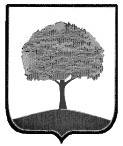 ЛИПЕЦКИЙ ГОРОДСКОЙ СОВЕТ ДЕПУТАТОВ21.02.2023                                                                                             10.15 час.                                                                               (б/зал – ул. Советская, 22)Об установлении границ Липецкого лесничества, расположенного на землях населенных пунктов округа город Липецк Липецкой области, занятых городскими лесамиОб установлении границ Липецкого лесничества, расположенного на землях населенных пунктов округа город Липецк Липецкой области, занятых городскими лесамиВнесено Главой города Липецка Внесено Главой города Липецка Внесено Главой города Липецка Докладчик:Докладчик:Мочалова Виктория Андреевна  –   заместитель председатель департамента градостроительства и архитектуры  администрации города ЛипецкаО ходе реализации рекомендаций  «депутатского часа» Липецкого городского Совета депутатов  от 14.02.2022 «О проекте генерального плана городского округа город Липецк» и решения постоянной комиссии по жилищно-коммунальному хозяйству, градостроительству и землепользованию от 21.06.2022 № 163-02/03 «Об  обращении Главного управления МЧС России по Липецкой области о включении в проект Генерального плана города Липецка земельных участков для  размещения здания пожарного депо и дальнейшего строительства пожарно-спасательной части»                                                                                                                                                                                                                                                                                                                                                                                                                                                                                                                                                                                                            О ходе реализации рекомендаций  «депутатского часа» Липецкого городского Совета депутатов  от 14.02.2022 «О проекте генерального плана городского округа город Липецк» и решения постоянной комиссии по жилищно-коммунальному хозяйству, градостроительству и землепользованию от 21.06.2022 № 163-02/03 «Об  обращении Главного управления МЧС России по Липецкой области о включении в проект Генерального плана города Липецка земельных участков для  размещения здания пожарного депо и дальнейшего строительства пожарно-спасательной части»                                                                                                                                                                                                                                                                                                                                                                                                                                                                                                                                                                                                            Внесено постоянной комиссией по ЖКХ, градостроительству и землепользованию(в порядке контроля)  Внесено постоянной комиссией по ЖКХ, градостроительству и землепользованию(в порядке контроля)  Внесено постоянной комиссией по ЖКХ, градостроительству и землепользованию(в порядке контроля)  Докладчик:Докладчик:Болгов Антон Павлович – начальник управления строительства и архитектуры – главный архитектор  Липецкой областиОб итогах проверки Счетной палатой города Липецка финансово-хозяйственной деятельности МУП «Липецктеплосеть» за 2020-2021 года и 9 месяцев 2022 годаОб итогах проверки Счетной палатой города Липецка финансово-хозяйственной деятельности МУП «Липецктеплосеть» за 2020-2021 года и 9 месяцев 2022 годаВнесено Счетной палатой города Липецка Внесено Счетной палатой города Липецка Внесено Счетной палатой города Липецка Докладчик:Докладчик:Зиборова Марина Петровна  – председатель  Счетной палаты города Липецка  О снятии с контроля  некоторых решений постоянной комиссии Липецкого городского Совета депутатов по жилищно-коммунальному хозяйству, градостроительству и землепользованиюО снятии с контроля  некоторых решений постоянной комиссии Липецкого городского Совета депутатов по жилищно-коммунальному хозяйству, градостроительству и землепользованиюВнесено председателем постоянной комиссией по ЖКХ, градостроительству и землепользованию  Бессоновой С.П.Внесено председателем постоянной комиссией по ЖКХ, градостроительству и землепользованию  Бессоновой С.П.Внесено председателем постоянной комиссией по ЖКХ, градостроительству и землепользованию  Бессоновой С.П.Докладчик:Докладчик:Бессонова Светлана Павловна – председатель постоянной комиссии  по жилищно-коммунальному хозяйству, градостроительству  и землепользованиюОб отчете о деятельности постоянной комиссии Липецкого городского Совета депутатов по жилищно-коммунальному хозяйству, градостроительству и землепользованию в 2022 годуОб отчете о деятельности постоянной комиссии Липецкого городского Совета депутатов по жилищно-коммунальному хозяйству, градостроительству и землепользованию в 2022 годуВнесено председателем постоянной комиссией по ЖКХ, градостроительству и землепользованию  Бессоновой С.П.Внесено председателем постоянной комиссией по ЖКХ, градостроительству и землепользованию  Бессоновой С.П.Внесено председателем постоянной комиссией по ЖКХ, градостроительству и землепользованию  Бессоновой С.П.Докладчик:Докладчик:Бессонова Светлана Павловна – председатель постоянной комиссии  по жилищно-коммунальному хозяйству, градостроительству  и землепользованиюО плане работы постоянной комиссии Липецкого городского Совета депутатов по жилищно-коммунальному  хозяйству, градостроительству и землепользованию на март                                                                     2023 годаО плане работы постоянной комиссии Липецкого городского Совета депутатов по жилищно-коммунальному  хозяйству, градостроительству и землепользованию на март                                                                     2023 годаВнесено председателем постоянной комиссиипо ЖКХ, градостроительству и землепользованиюБессоновой С.П.Внесено председателем постоянной комиссиипо ЖКХ, градостроительству и землепользованиюБессоновой С.П.Внесено председателем постоянной комиссиипо ЖКХ, градостроительству и землепользованиюБессоновой С.П.Докладчик:Докладчик:Бессонова Светлана Павловна – председатель постоянной комиссии  по жилищно-коммунальному хозяйству, градостроительству  и землепользованиюРазноеРазноеПредседатель постоянной комиссии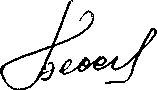 С.П.Бессонова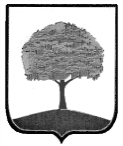 ЛИПЕЦКИЙ ГОРОДСКОЙ СОВЕТ ДЕПУТАТОВ21.02.202321.02.202321.02.202310.15 час(ул.Советская,22 – большой зал) 10.15 час(ул.Советская,22 – большой зал) Члены постоянной комиссиипо жилищно-коммунальному хозяйству, градостроительству и землепользованиюЧлены постоянной комиссиипо жилищно-коммунальному хозяйству, градостроительству и землепользованиюЧлены постоянной комиссиипо жилищно-коммунальному хозяйству, градостроительству и землепользованиюЧлены постоянной комиссиипо жилищно-коммунальному хозяйству, градостроительству и землепользованиюЧлены постоянной комиссиипо жилищно-коммунальному хозяйству, градостроительству и землепользованиюБессонова Светлана Павловна         Председатель постоянной комиссии, депутат по одномандатному избирательному округу № 7Председатель постоянной комиссии, депутат по одномандатному избирательному округу № 71-6Харин Алексей НиколаевичЗаместитель председателя постоянной комиссии, депутат по одномандатному избирательному округу № 36Заместитель председателя постоянной комиссии, депутат по одномандатному избирательному округу № 361-6Литовкин Василий АлексеевичДепутат по одномандатному избирательному округу № 4Депутат по одномандатному избирательному округу № 41-6Чернышова Елена НиколаевнаДепутат по одномандатному избирательному округу № 5Депутат по одномандатному избирательному округу № 51-6Крутских Игорь НиколаевичДепутат по одномандатному избирательному округу № 6Депутат по одномандатному избирательному округу № 61-6Гугнин Владимир АлександровичДепутат по одномандатному избирательному округу № 13Депутат по одномандатному избирательному округу № 131-6Урываева Вера ИвановнаДепутат по одномандатному избирательному округу № 16Депутат по одномандатному избирательному округу № 161-6Кофанов Александр ВладимировичДепутат по одномандатному избирательному округу № 17Депутат по одномандатному избирательному округу № 171-6Дятчин Владимир ФедоровичДепутат по одномандатному избирательному округу № 20Депутат по одномандатному избирательному округу № 201-6Захаров Андрей МихайловичДепутат по одномандатному избирательному округу № 21Депутат по одномандатному избирательному округу № 211-6Ерихов Кирилл ЮрьевичДепутат по одномандатному избирательному округу № 22Депутат по одномандатному избирательному округу № 221-6Понаморёв Борис ВладимировичДепутат по одномандатному избирательному округу № 33, первый заместитель председателя городского СоветаДепутат по одномандатному избирательному округу № 33, первый заместитель председателя городского Совета1-6Бычкова Евдокия ИвановнаДепутат по одномандатному избирательному округу № 35Депутат по одномандатному избирательному округу № 351-6Липецкий городской Совет депутатовЛипецкий городской Совет депутатовЛипецкий городской Совет депутатовЛипецкий городской Совет депутатовЛипецкий городской Совет депутатовВыжанов Андрей ВикторовичДепутат по одномандатному избирательному округу № 11Депутат по одномандатному избирательному округу № 112Пинаева Екатерина АлексеевнаДепутат по одномандатному избирательному округу № 15Депутат по одномандатному избирательному округу № 152Подзоров Игорь НиколаевичДепутат по одномандатному избирательному округу № 18Депутат по одномандатному избирательному округу № 182Погорелов Дмитрий НиколаевичДепутат по одномандатному избирательному округу № 29Депутат по одномандатному избирательному округу № 292Афанасьев Александр МихайловичДепутат по одномандатному избирательному округу № 31Депутат по одномандатному избирательному округу № 312Тюнина Светлана ВалерьевнаДепутат по одномандатному избирательному округу № 34Депутат по одномандатному избирательному округу № 342Администрация города ЛипецкаАдминистрация города ЛипецкаАдминистрация города ЛипецкаАдминистрация города ЛипецкаАдминистрация города ЛипецкаНегробов Вадим НиколаевичПервый заместитель  главы администрации Первый заместитель  главы администрации 1-3Вербецкая Ирина АлександровнаПредседатель департамента жилищно-коммунального хозяйстваПредседатель департамента жилищно-коммунального хозяйства3Сурмий Светлана ИгоревнаПредседатель департамента  градостроительства и архитектуры – главный архитектор города ЛипецкаПредседатель департамента  градостроительства и архитектуры – главный архитектор города Липецка1-2Мочалова Виктория АндреевнаЗаместитель председателя департамента  градостроительства и архитектуры Заместитель председателя департамента  градостроительства и архитектуры 1Бондаревский Дмитрий НиколаевичДиректор МУП «Липектеплосеть»Директор МУП «Липектеплосеть»3Счетная палата города ЛипецкаСчетная палата города ЛипецкаСчетная палата города ЛипецкаСчетная палата города ЛипецкаСчетная палата города ЛипецкаЗиборова Марина ПетровнаПредседательПредседатель1-6Представители территориальных федеральных органов государственной власти,Прокуратуры Советского района города Липецка, организаций и учреждений (по согласованию) Представители территориальных федеральных органов государственной власти,Прокуратуры Советского района города Липецка, организаций и учреждений (по согласованию) Представители территориальных федеральных органов государственной власти,Прокуратуры Советского района города Липецка, организаций и учреждений (по согласованию) Представители территориальных федеральных органов государственной власти,Прокуратуры Советского района города Липецка, организаций и учреждений (по согласованию) Представители территориальных федеральных органов государственной власти,Прокуратуры Советского района города Липецка, организаций и учреждений (по согласованию) Савенков Сергей НиколаевичПрокурор Советского района г.ЛипецкаПрокурор Советского района г.Липецка1Болгов Антон Павлович Начальник управления строительства и архитектуры – главный архитектор  Липецкой областиНачальник управления строительства и архитектуры – главный архитектор  Липецкой области1-2Разумнов Василий СергеевичНачальник Главного управления МЧС России по Липецкой областиНачальник Главного управления МЧС России по Липецкой области2Представители Общественной палаты города ЛипецкаПредставители Общественной палаты города ЛипецкаПредставители Общественной палаты города ЛипецкаПредставители Общественной палаты города ЛипецкаПредставители Общественной палаты города ЛипецкаЖигаров Федор АлексеевичПредседатель Общественной палатыПредседатель Общественной палаты1-6Душкин Евгений Владимирович  Председатель секции по вопросам жилищного коммунального хозяйства, общественного самоуправления  и благоустройства    Председатель секции по вопросам жилищного коммунального хозяйства, общественного самоуправления  и благоустройства  1-6Аппарат Липецкого городского Совета депутатовАппарат Липецкого городского Совета депутатовАппарат Липецкого городского Совета депутатовАппарат Липецкого городского Совета депутатовАппарат Липецкого городского Совета депутатовБелкина Галина ВитальевнаРуководитель аппаратаРуководитель аппарата1-6Горбунов Олег МихайловичНачальник экспертно-аналитического управленияНачальник экспертно-аналитического управления1-6Медведева Анна ИвановнаЗаместитель начальника организационного управленияЗаместитель начальника организационного управления1-6Сухарева Татьяна ВасильевнаНачальник управления по связям с общественностьюНачальник управления по связям с общественностью1-6Фаустов Сергей НиколаевичИ.о.начальника правового управленияИ.о.начальника правового управления1-6Председатель постоянной комиссииС.П.Бессонова